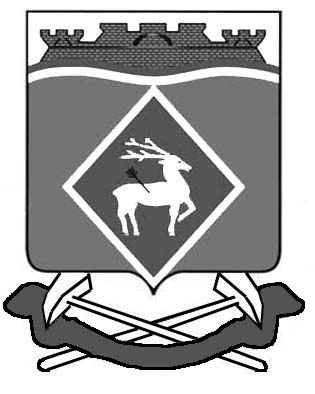 РОССИЙСКАЯ ФЕДЕРАЦИЯРОСТОВСКАЯ ОБЛАСТЬМУНИЦИПАЛЬНОЕ ОБРАЗОВАНИЕ«ШОЛОХОВСКОЕ ГОРОДСКОЕ ПОСЕЛЕНИЕ»АДМИНИСТРАЦИЯ ШОЛОХОВСКОГО ГОРОДСКОГО ПОСЕЛЕНИЯПОСТАНОВЛЕНИЕот  02.06.2016 № 137р.п. ШолоховскийОб   утверждении    порядка   учета наймодателями   заявлений  граждан о предоставлении жилых помещений по договорам найма жилых помещений жилищного   фонда  социального использованияВ соответствии с частью 5 статьи 91.14 Жилищного кодекса Российской Федерации, Областного закона от 7.10.2005 года № 363 – ЗС «Об учете граждан в качестве нуждающихся в жилых помещениях, предоставляемых по договору социального найма на территории Ростовской области» Уставом муниципального образования «Шолоховское городское поселение», Администрация Шолоховского городского поселения постановляет:                                      Утвердить Порядок учета наймодателями заявлений граждан о предоставлении жилых помещений по договорам найма жилых помещений жилищного фонда социального использования согласно Приложения.      2. Контроль  за исполнением настоящего  постановления оставляю за собой.      3. Настоящее  постановление вступает в силу со дня его опубликования .Глава Администрации ШолоховскогоГородского поселения                                                                         М.Б. КазаковВерно:Ведущий специалист                                                                                  Я.В. Гуреева                                                                                                ПРИЛОЖЕНИЕ 
                                                                          к постановлению Администрации                                                                                    Шолоховского городского поселения                                                                                   от 02.06.2016 г. № 137Порядокучета наймодателями заявлений граждано предоставлении жилых помещений по договорам наймажилых помещений жилищного фонда социального использования1. Настоящий Порядок учета наймодателями заявлений граждан о предоставлении жилых помещений по договорам найма жилых помещений жилищного фонда социального использования разработан в соответствии с частью 5 статьи 91.14 Жилищного кодекса Российской Федерации, Областного закона от 7.10.2005 года № 363 – ЗС «Об учете граждан в качестве нуждающихся в жилых помещениях, предоставляемых по договору социального найма на территории Ростовской области» и регулирует отношения, возникающие между гражданами (физическими лицами) и наймодателями жилых помещений жилищного фонда социального использования при подаче гражданами заявлений о предоставлении жилого помещения по договору найма жилого помещения жилищного фонда социального использования (далее - заявление).2. Право на подачу заявлений имеют граждане, принятые на учет нуждающихся в предоставлении жилых помещений по договорам найма жилых помещений жилищного фонда социального использования.3. Наймодателями жилых помещений жилищного фонда социального использования в рамках настоящего Порядка являются Администрация Шолоховского городского поселения ( далее - Администрация), управомоченные Администрации организации или указанные в пункте 2 части 1 статьи 91.2 Жилищного кодекса Российской Федерации и созданные такими органами организации (далее - наймодатель).4. Граждане, указанные в пункте 2 настоящего Порядка, могут подать по своему выбору заявление одному наймодателю жилых помещений жилищного фонда социального использования, в том числе в строящемся наемном доме социального использования на территории муниципального образования Шолоховского городского поселения.5. Наймодатели ведут учет заявлений, поданных гражданами, в порядке очередности, исходя из времени постановки граждан на учет нуждающихся в предоставлении жилых помещений по договорам найма жилых помещений жилищного фонда социального использования.6. Консультирование граждан по вопросам приема заявлений проводится сотрудником наймодателя в рабочее время.Консультации предоставляются по следующим вопросам:- о перечне документов, необходимых для подачи заявления, комплектности (достаточности) представляемых документов;- о времени приема документов;- о порядке обжалования действий или бездействия должностных лиц, участвующих в процессе приема заявлений.Обеспечиваются личные консультации, письменные консультации и консультации по телефону.Все консультации, а также предоставленные сотрудниками наймодателя в ходе консультаций формы документов являются безвозмездными.Заявитель может выбрать два варианта получения личной консультации: в режиме общей очереди или по записи (по телефону).Сотрудник наймодателя, осуществляющий консультирование, должен принять все необходимые меры для дачи полного и оперативного ответа на поставленные вопросы, в том числе с привлечением других сотрудников.7. Прием граждан, желающих подать заявление, ведется с помощью электронной системы управления очередью при наличии технической возможности, по предварительной записи по телефону, при наличии технической возможности - с использованием электронной почты или в режиме общей очереди. При определении времени приема по телефону сотрудник наймодателя назначает время на основе графика запланированного времени приема заявителей и времени, удобного гражданину.8. При предварительной записи на прием гражданин сообщает свои данные, предмет обращения и желаемое время приема. Предварительная запись осуществляется путем внесения информации в книги записи граждан на прием, которые ведутся на бумажных или электронных носителях. Заявителю сообщается дата, время приема и номер кабинета, в который следует обратиться.9. Заявление подается по форме согласно приложению N 1 к настоящему Порядку.10. Совместно с заявлением наймодателю представляются копии следующих документов:- паспорта заявителя;- паспорта супруга (супруги) заявителя (в случае, если заявитель состоит в браке);- паспортов совершеннолетних детей заявителя и иных членов семьи заявителя (в случае, если они проживают совместно с заявителем);- свидетельств о рождении несовершеннолетних детей заявителя (в случае, если заявитель имеет детей);- решения суда об установлении усыновления ребенка в случае принятия такого решения (за исключением случаев, когда в свидетельстве о рождении ребенка усыновители записаны в качестве родителей);- акта органа опеки и попечительства о назначении опекуна или попечителя (в случае назначения заявителя опекуном или попечителем в отношении проживающих с ним лиц);- договора об осуществлении опеки или попечительства (в случае осуществления заявителем опеки или попечительства по договору в отношении проживающих с ним лиц);- решения о постановке заявителя на учет нуждающихся в предоставлении жилых помещений по договорам найма жилых помещений жилищного фонда социального использования.Копии вышеуказанных документов заверяются сотрудником наймодателя при предъявлении заявителем их подлинников.11. Сотрудник наймодателя, ведущий прием граждан:- осуществляет проверку соответствия сведений, указанных в представленных заявителем документах, сведениям, указанным в заявлении;- регистрирует заявление в журнале учета приема заявлений по форме согласно приложению N 2 к настоящему Порядку с указанием даты и времени его приема и контактного номера телефона и адреса заявителя.12. Основаниями для отказа гражданину в приеме у него заявления являются:- отсутствие решения о постановке гражданина на учет нуждающихся в предоставлении жилых помещений по договорам найма жилых помещений жилищного фонда социального использования;- несоответствие гражданина установленным в соответствии с пунктом 1 части 3 статьи 91.17 Жилищного кодекса Российской Федерации категориям граждан, которым могут быть предоставлены жилые помещения наймодателем;- решение наймодателя, принятое в соответствии с частью 3 статьи 91.14 Жилищного кодекса Российской Федерации.Отказ в приеме заявления по иным основаниям не допускается. Отказ в приеме заявления может быть обжалован заявителем в установленном законодательством порядке.Приложение N 1к Порядку учета наймодателямизаявлений граждан о предоставлениижилых помещений по договорам наймажилых помещений жилищного фондасоциального использования                                          ______________________________                                               (наименование наймодателя)                                             ______________________________                                             от ___________________________                                                         (Ф.И.О.)                                             _____________________________,                                             проживающего по адресу:                                             ______________________________                                                индекс, почтовый адрес                                             ______________________________                                             ______________________________                                                   контактные телефоны,                                             ______________________________                                                    электронный адрес                                 Заявление    Прошу предоставить мне, _____________________________________________                                                             (Ф.И.О.)______________________________________________________________________,жилое   помещение  по  договору  найма  жилого  помещения  жилищного  фондасоциального использования в соответствии с установленной нормой площади. Паспорт ______________________________________________________________________                              (серия, номер, кем и когда выдан)    Состав семьи:    супруга (супруг) ______________________________________________________                                        (Ф.И.О., дата рождения)    ____________________________________________________________________    дети:         ______________________________________________________________________                                    (Ф.И.О., дата рождения)    ____________________________________________________________________  _____________________________________________________________________    иные члены семьи: ______________________________________________________________________                           (степень родства, Ф.И.О., дата рождения) ______________________________________________________________________    Я  и  члены  моей  семьи <*> достоверность и полноту настоящих сведенийподтверждаем.   Даем   согласие   на   проведение   наймодателем   проверкипредставленных   сведений  в  федеральных  органах  исполнительной  власти,включая  Федеральную  налоговую  службу,  Федеральную  миграционную службу,Федеральную  службу  государственной регистрации, кадастра и картографии, а также согласие на обработку персональных данных.    В  случае  изменения  представляемых  сведений обязуемся в течение пятидней направить наймодателю измененные сведения."__" ________ 20__ г. ___________________________________________________                                                        (подпись заявителя, Ф.И.О.)"__" ________ 20__ г. ___________________________________________________                                                 (подпись совершеннолетнего члена семьи, Ф.И.О.)"__" ________ 20__ г. ___________________________________________________                                                  (подпись совершеннолетнего члена семьи, Ф.И.О.)"__" ________ 20__ г. ___________________________________________________                                                 (подпись совершеннолетнего члена семьи, Ф.И.О.)"__" ________ 20__ г. ___________________________________________________                                                 (подпись совершеннолетнего члена семьи, Ф.И.О.)"__" ________ 20__ г. ___________________________________________________                                                        (подпись совершеннолетнего члена семьи, Ф.И.О.)    К заявлению прилагаются следующие документы:    Подпись заявителя и членов его семьи заверяю."__" ________ 20__ г. ___________________________________________________                                                   (наименование должности, подпись, Ф.И.О. заверяющего                                                                         сотрудника наймодателя)    --------------------------------    <*>  За  несовершеннолетних и (или) недееспособных членов семьи подписьставится их законным представителем.Приложение N 2к Порядку учета наймодателямизаявлений граждан о предоставлениижилых помещений по договорам наймажилых помещений жилищного фондасоциального использованияЖурнал учета приема заявлений <*>--------------------------------<*> Порядковый номер по журналу является номером выданной справки о приеме документов. Журнал должен быть прошнурован, пронумерован и скреплен печатью (при наличии) и подписью сотрудника наймодателя.N п/пНаименование документаРеквизиты документа (номер документа, кем и когда выдан)Количество листовПримечание12345...N п/пРегистрационный номерДата и время приема заявленияФ.И.О. заявителяКонтактный N телефона, индекс, почтовый адрес заявителя, электронный адрес12345